Стефанишин Тамара Зенонівна                                                       учитель біології та екологіїТема уроку. Форми поведінки тварин: дослідницька, харчова, захисна, гігієнічна, репродуктивна           Мета: сформувати знання учнів про форми поведінки тварин, розглянути на конкретних прикладах видову схильність тварин до деяких форм поведінки; розвивати вміння аналізувати, установлювати причинно-наслідкові зв’язки; удосконалювати вміння працювати з інтернет-джерелами, створювати комп’ютерні презентації; виховувати наполегливість, старанність і культуру спілкування.         Основні поняття: дослідницька, харчова, захисна, гігієнічна, репродуктивна        Обладнання та матеріали: малюнки та фотографії різних форм поведінки.Тип уроку: засвоєння нових знань.Перебіг урокуІ.   Організаційний моментРозминка «Епіграф». Прочитайте епіграф: «Маленьке мавпеня дуже міцно стискає кулачки, чіпляючись за шерсть мами, щоб…….»    (завершіть речення )ІІ.   Актуалізація опорних знань  Гра «Вірю-не вірю»Усі тварини здатні до міграції?Найбільш відомими мігруючими тваринами є птахи і риби?Хомінг – це інстинкт повернення додому?Добова міграція притаманна перелітним птахам?Під час далеких міграцій птахи орієнтуються за особливостями ландшафту?Морським черепахам притаманна дальня сезонна міграція?Однією з причин міграції тварин є пошук сприятливих місць для розмноження?Однією з найпростіших форм просторової орієнтації тварин є ехолокація?Прості форми ехолокації використовують метелики совки?Хомінг проявляється в ластоногих?Найяскравіше інстинкт повернення додому проявляється в голубів?Деякі птахи здатні визначати положення магнітних полюсів?  ІІІ.    Мотивація навчальної діяльностіРубрика «Хвилинка-цікавинка»Особливості в поведінці деяких тварин можуть виявитися для нас повною несподіванкою, наприклад:Топ-5 дивовижних фактів в поведінці тваринУ домашніх кіз, в результаті паніки, м’язи 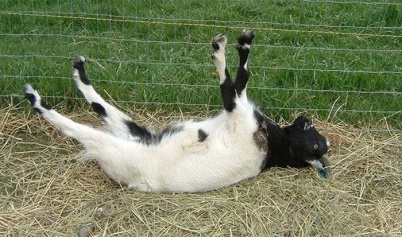 стають паралізованими приблизно 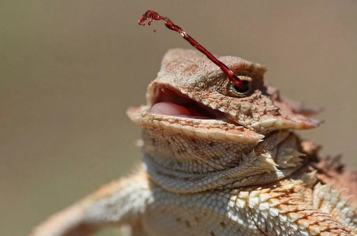 на десять секунд і коза падає на бік.Корови, коли їдять, шикуються в одному напрямку. Насправді ж вони приймають одне 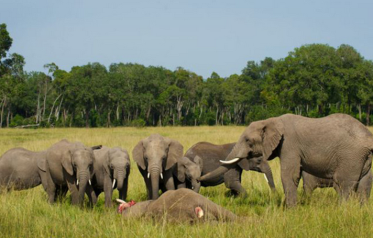 з двох напрямків: або північ, або південь. Вчені поки не з`ясували причину.Можливо, кров не найкращий захисний 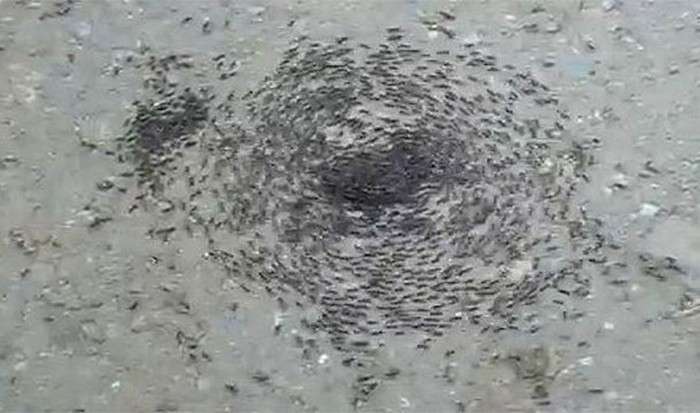     механізм,але ящірка фринозома пристосуваласявикористовувати її, пускаючи криваві струменіз очей.Слони дотримуються деяких людських ритуалів, 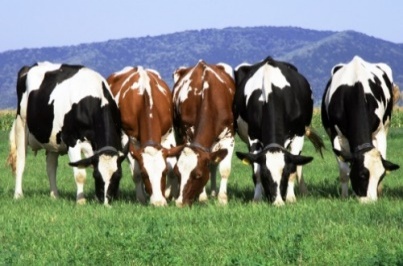 що стосуються смерті. Відомо, що вони регулярновідвідують могили, ховають мертвих, і навіть «тужать» проводячи час навколо тіла мертвого родича.Кочові мурахи сліпі, і тому по запаху слідують засвоїми побратимами, щоб дістатися до гнізда. Іноді хімічний слід великої групи мурах може утворити кільце. В такому випадку кочові мурахи будуть слідувати по колу нескінченно, до тих пір, поки не впадуть намертво від виснаження. «Поміркуйте»Які форми поведінки демонструють ці тварини?ІV.   Засвоєння нового матеріалуФорми поведінки тваринОпорний конспектПоведінка – це система взаємозв’язаних реакцій, що здійснюються живими організмами для пристосування до середовища і сприяють збереженню виду.Індивідуальна поведінка (для ознайомлення)1. Робота в групах.Учні діляться на 6 груп, кожна група опрацьовує матеріал за певним QR-кодом протягом 10 хвилин. Далі кожна група ділиться здобутими знаннями з рештою класу.V.   Узагальнення і закріплення вивченого1.Вправа “Кроссенс»3.  «Ти — мені, я — тобі».Учні складають запитання з вивченої на уроці теми, щоб поставити його комусь зі своїх однокласників. Учень, який отримав запитання і дав на нього відповідь, має право поставити своє запитання.VI.   Підсумки урокуСкладання Т-схеми до урокуДомашнє завданняОпрацювати § 45;Скласти кросворд на тему «Форми поведінки тварин»Форми поведінкиХарактеристикаПрикладиХарчоваскладний комплекс рухів, спрямованих на знаходження, схоплювання, утримання здобичіполювання(ссавці з родини Котячі, павуки, кальмари, вовки);пасіння (корови, вівці, кози);запасання кормів(комахи).Захиснапов’язана з пошуками укриття, уникненням небезпек, охороною дитинчатнабування агресивних поз(морський слон, скорпіон, кобра).Гігієнічназабезпечує підтримання чистоти тіла тварини;грумінг – поведінка, спрямована на очищення поверхні тілачищення шерсті у ссавців, пір’я – у птахів; купання у водних і пилових ваннах.Дослідницькакомплекс поведінкових актів, які знайомлять тварину з навколишнім середовищемлисиця, собака, вовк обстежують свої «володіння».РепродуктивнаРепродуктивна поведінка – це поведінка особин, спрямована на відтворення собі подібнихта існування виду в часі. Основою цієї поведінки є статеві, батьківські та материнські інстинкти тварин.різноманітні дії , направлені на пошук і розпізнання партнера, утворення пари, шлюбні ритуали та власне розмноження, піклування про потомство;  шлюбні танці птахів, демонстрація оперення.1 групаХарчова поведінка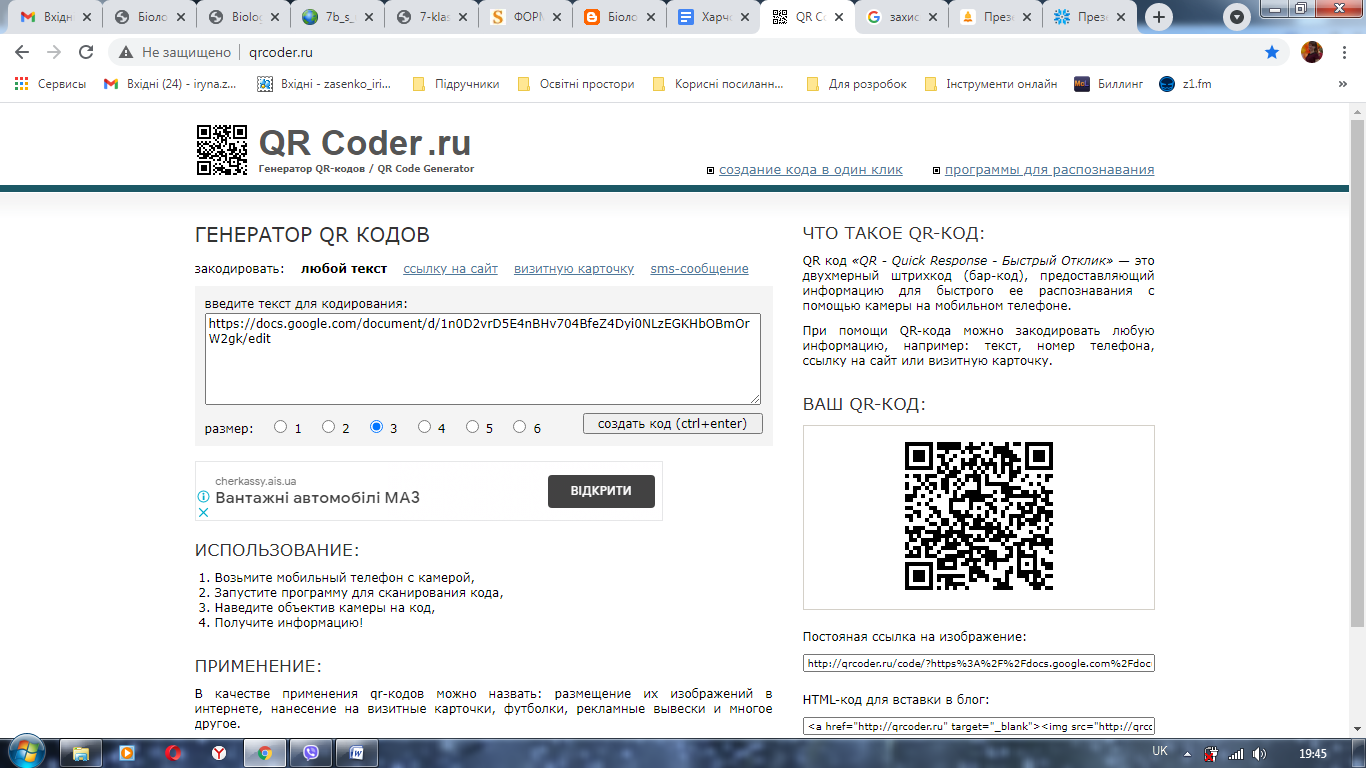 4 групаРепродуктивна поведінка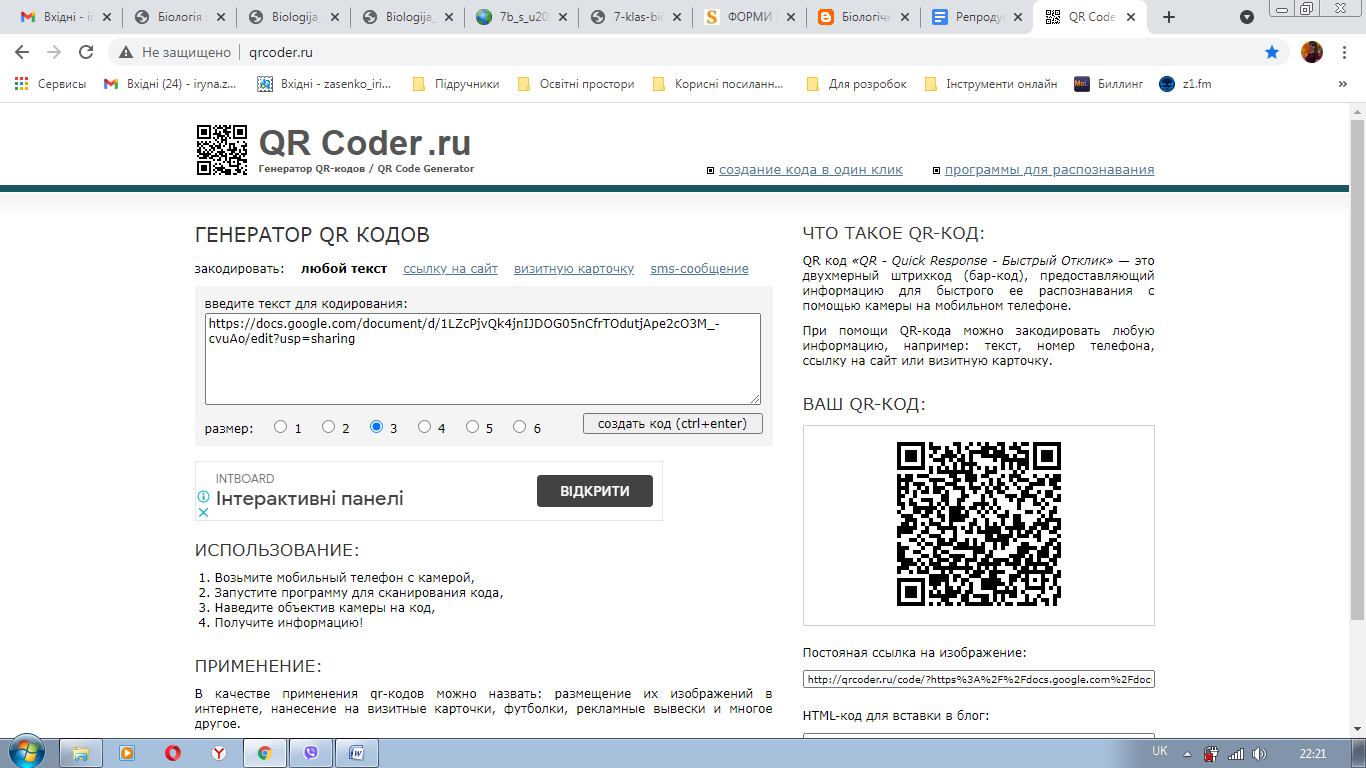 2 групаДослідницька та захисна поведінка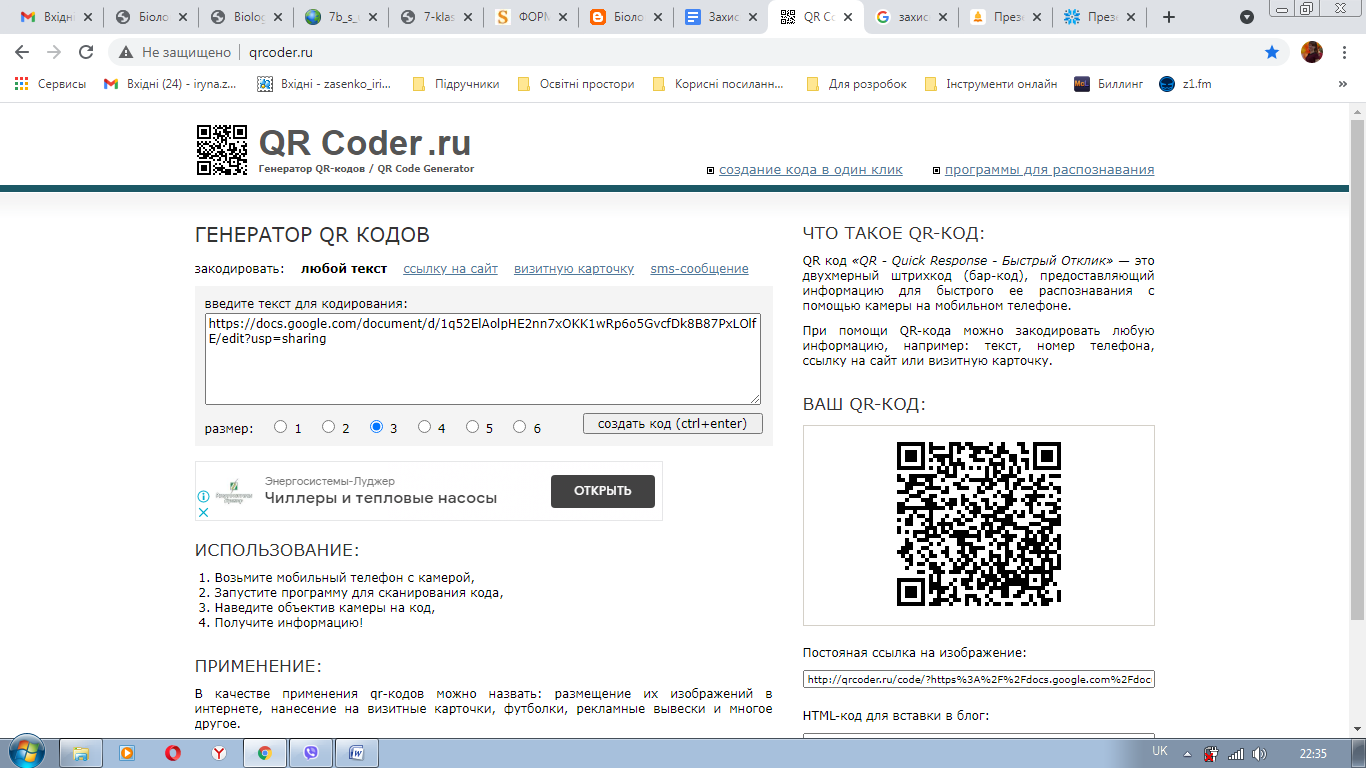 5 групаТериторіальна поведінка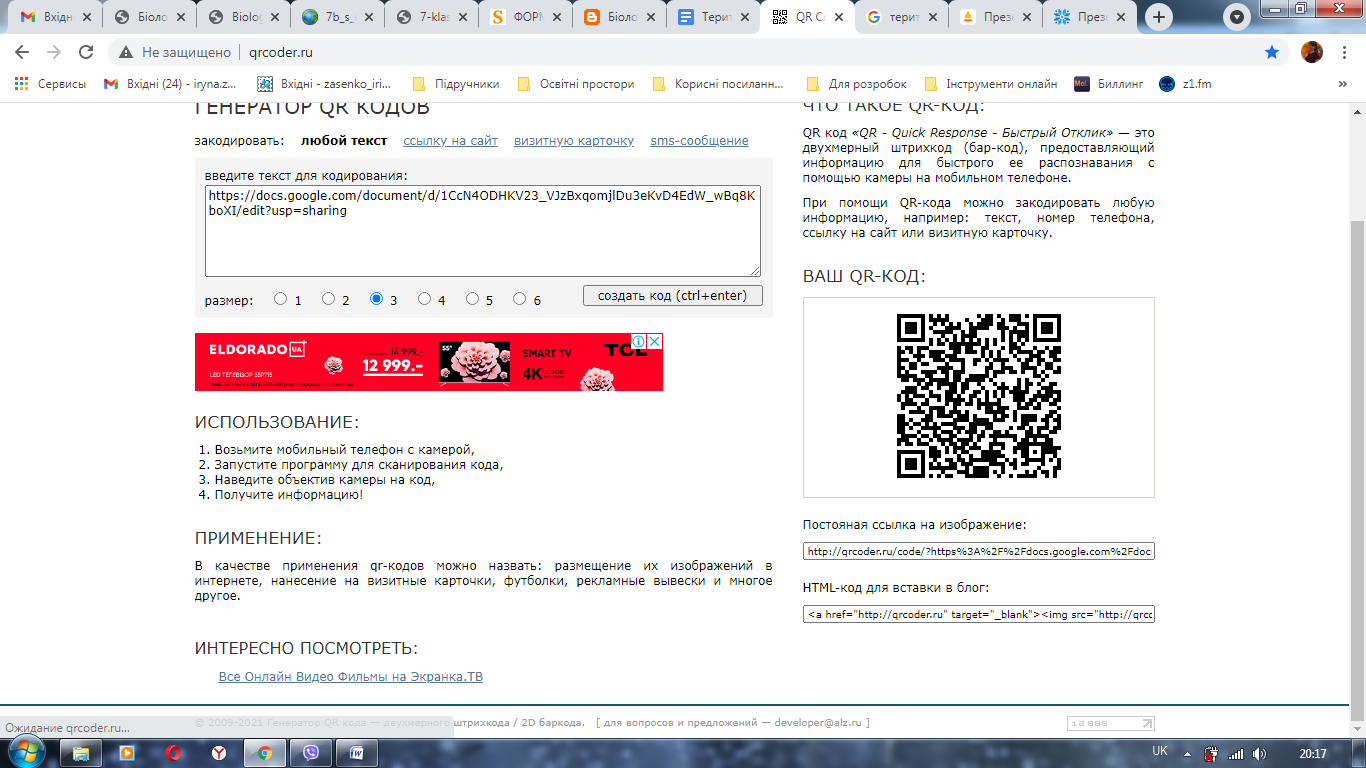 3 групаГігієнічна поведінка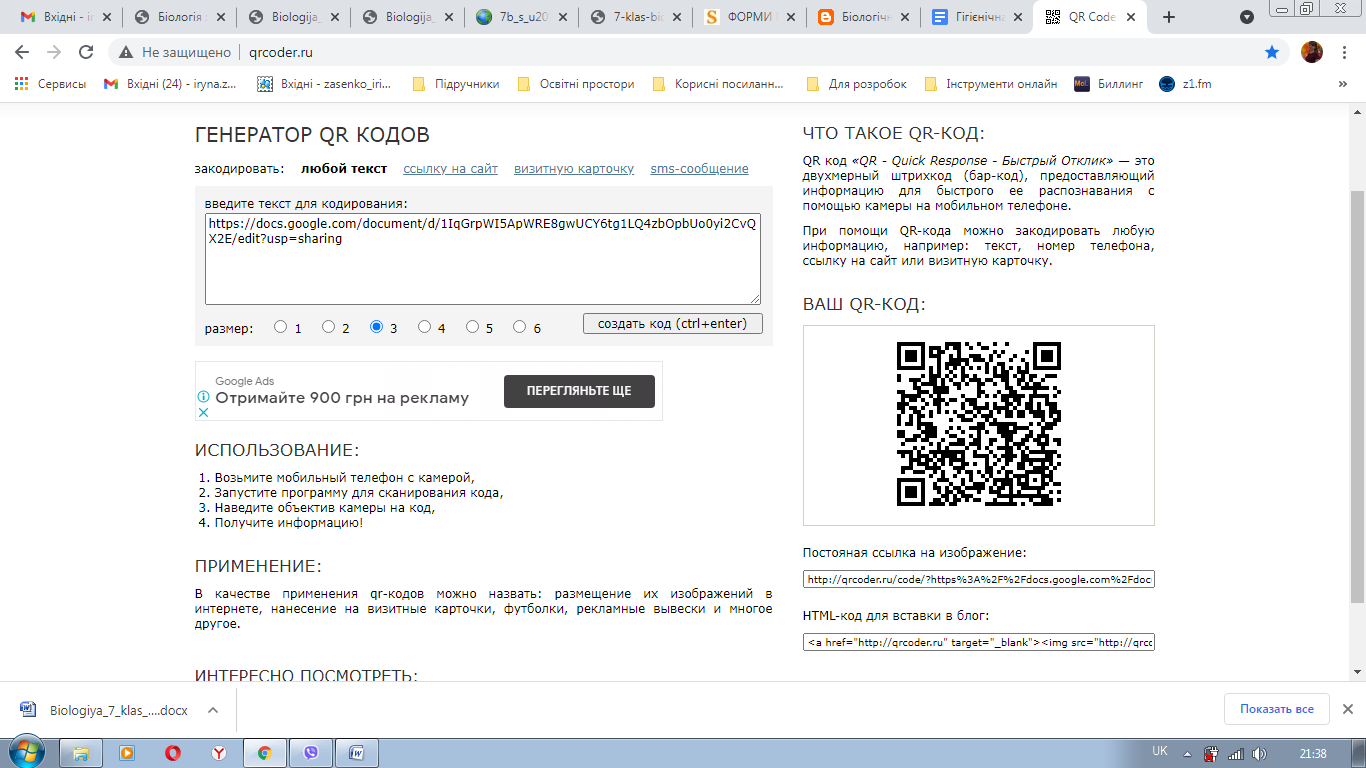 6 групаСоціальна поведінка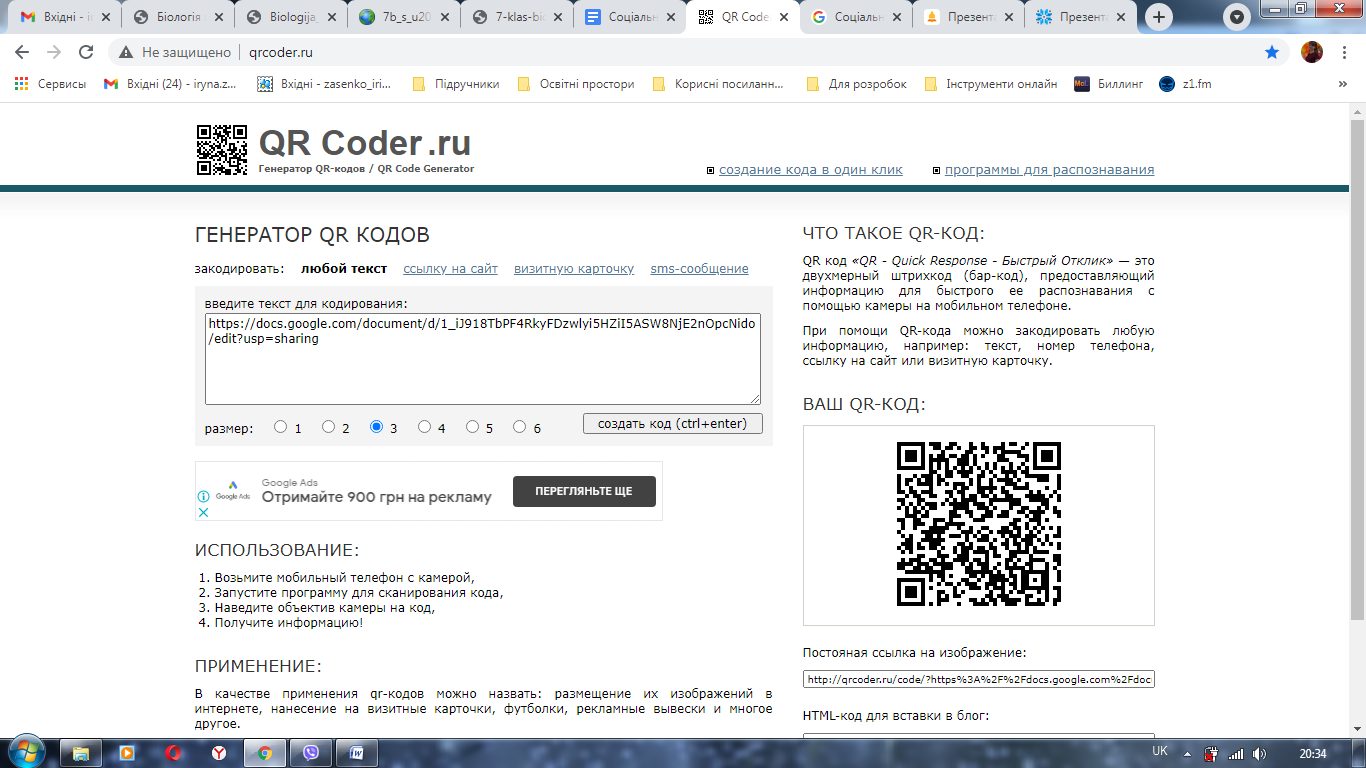 Територіальна поведінка зумовлює розподіл території,яку займає певнеугруповання, на окремі ділянки.Ритуальна поведінка –це демонстраціязагрози, дозволяє зменшити кількість справжніхбійок і травмування.Шлюбна поведінка –допомагає тваринам відшукати пару.Гігієнічна поведінка –спрямована на підтримання чистоти покривів тіла та вирі-шення питань зтуалетом.Тип поведінки– умовна класифікаціячисленних видів поведінки тварин.Батьківська поведінка –поведінка, щоПроявляється в турботі про потомство.Дослідницька поведінка– відбувається, коли тварина шукає їжу,воду, укриття, шлюбного партнера.Оборонна, або захисна поведінка – спрямована на уникнення небезпеки, проявляється в загрозливих позах,звуках.Харчова поведінка–пов’язана з пошуком,запаса-нням їжі й обміном речовин.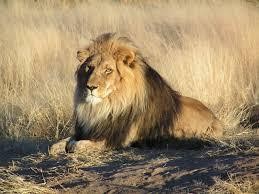 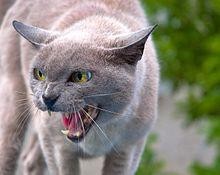 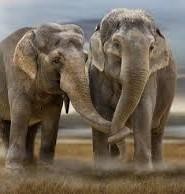 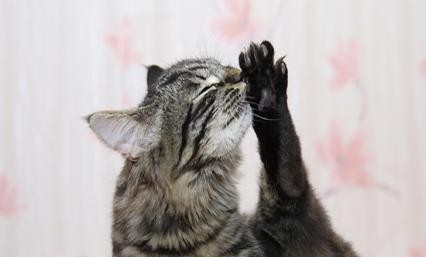 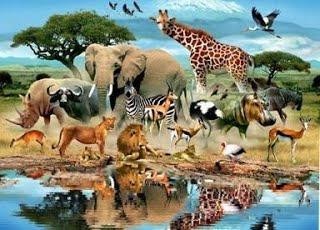 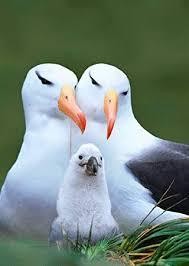 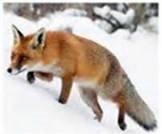 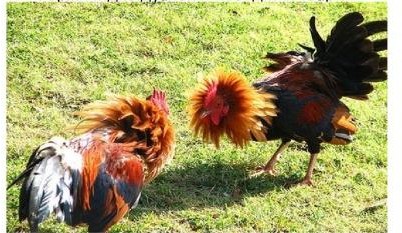 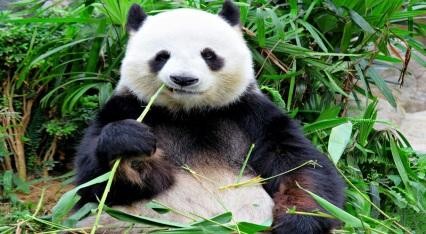 Я знавЯ дізнався